Register Number: …….…….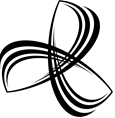                                                   BAPTISM FORMThe Pro Cathedral of Holy Trinity BrusselsRue Capitaine Crespel 29, 1050 IxellesTel: 02 511 7183   Email:  admin@holytrinity.beUnited Anglican Church IBAN : IBAN: BE43 3630 8628 7301Date of birth: ………………………………	Place of birth: ………………………………………………Date of Baptism: ……………………………………………………………………………………………Christian names: ………………………………………………………………………Sex………………..Surname: …………………………………………………………………………………………………….Father’s full name: …………………………………………………………………………………………..Mother’s full name: ………………………………………………………………………………………….Father’s occupation: …………………………………………………………………………………………Mother’s occupation: ………………………………………………………………………………………..Address: ……………………………………………………………………………………………………..………………………………………………………………………………………………………………..Tel. (home) ………………………………	Tel. (office) ………………………………………………….Mobile: ……………………………	E-mail: ……………………………………@ ………………………For children, names of brothers and sisters: ………………………………………………………………Godparents’ full names: (Godparents must be baptised. Traditionally, there are 2 Godfathers and 1 Godmother for a boy, and 2 Godmothers and 1 Godfather for a girl)……………………………………………………………………………………………………………..………………………………………………………………………………………………………………..………………………………………………………………………………………………………………..Officiating Minister: ………………………………………………………………………...There is no fee for a baptism, but we are grateful for any offering you should wish to make.Number of family and friends attending Baptism ……………… 		Any disabled:  Yes / No